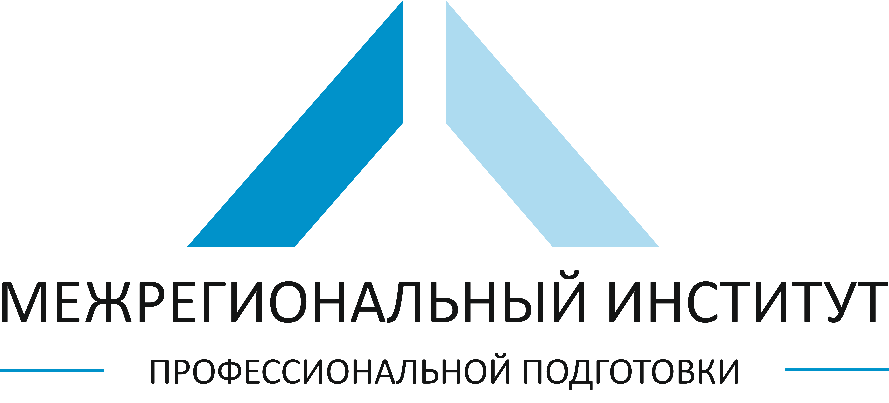 Автономная некоммерческая организация дополнительного профессионального образования«Межрегиональный институт профессиональной подготовки»адрес: 625000, Россия, Тюменская область, г. Тюмень, ул.Широтная д. 138/4. тел/факс: 8(3452) 56-54-06, e-mail: mail@miprof.ru, www.miprof.ruПРЕЙСКУРАНТ образовательных услуг, оказываемых АНО ДПО «МИПП» Обучение спасателей*Обучение в составе поисково-спасательном формировании граждан, впервые принятых на должность спасателя, проводится по месту предстоящей работы, начиная со дня назначения кандидата на должность.Пожарно-технический минимумОхрана труда	Охрана труда на высоте *Занятия проводятся очно на основании Приказа Минтруда России от 16.11.2020 N 782н "Об утверждении Правил по охране труда при работе на высоте" (Зарегистрировано в Минюсте России 15.12.2020 N 61477)Оказание первой помощиГражданская оборона	Электробезопасность	Экологическая безопасностьПовышение квалификации работников соискателей лицензии и лицензиатов, имеющих намерение осуществлять или осуществляющих деятельность в области пожарной безопасности.Повышение квалификацииПрофессиональная подготовкаВодители пожарных автомобилейПрограммы профессиональной переподготовки №п/пНазвание программыСрок обученияСтоимость (руб.),НДС нетПервоначальная подготовка спасателей к ведению поисково-спасательных работ113/160* ч.10 000Повышение квалификации руководителей нештатных аварийно-спасательных формирований80 ч.5 000Повышение квалификации руководителей спасательных служб и их заместителей80 ч.5 000Подготовка спасателей на водных объектах72 ч.5 000Подготовка спасателей на проведение аварийно-спасательных работ, связанных с тушением пожаров72 ч.7 000Подготовка специалистов по локализации и ликвидации аварийных разливов нефти и нефтепродуктов ЛАРН.80 ч.7 000Подготовка по работе с аварийно-спасательным инструментом36 ч.2 500№п/пНазвание программыСрок обученияСтоимость (руб.),НДС нетПТМ-1Пожарно-технический минимум для руководителей и иных должностных лиц,  ответственных за обеспечение пожарной безопасности.16 ч.900ПТМ-2Пожарно-технический минимум  для руководителей, председателей пожарно – технических комиссий.24 ч.1000ПТМ-3Пожарно-технический минимум для руководителей и иных должностных лиц  детских учреждений, школ и дошкольных организаций.16 ч.900ПТМ-4Пожарно-технический минимум для работников, ответственных за подготовку и выполняющих сварочные, огневые и другие пожаро – и взрывоопасные работы.24 ч.(ежегодно)1000ПТМ-5Пожарно-технический минимум для руководителей, главных специалистов и иных должностных лиц организаций, выполняющих работы (оказывающих услуги) в области пожарной безопаности.36 ч.1200ПТМ-6Пожарно-технический минимум  для руководителей и членов добровольных пожарных дружин, подразделений ведомственной пожарной охраны.36 ч.1 200ПТМ-7Пожарно-технический минимум  для внештатных пожарных инспекторов.36 ч1 200ПТМ-8Пожарно-технический минимум для руководителей и иных должностных лиц  учреждений оптовой и розничной торговли, общественного питания, бытового и коммунального обслуживания, складских комплексов.16 ч.900ПТМ-9Пожарно-технический минимум для руководителей и иных должностных лиц общежитий, гостиниц, кемпингов и отделений.16 ч.900ПТМ-10Пожарно-технический минимум  для руководителей и иных должностных лиц, промышленных и автотранспортных предприятий.16 ч.900№п/пНазвание программыСрок обученияСтоимость (руб.),НДС нетОТ-1Обучение специалистов и руководителей организаций и предприятий требованиям охраны труда.40 ч.2 000ОТ-2Обучение по охране труда при работе с инструментом и приспособлениями.20 ч.1000ОТ-3Обучение по охране труда групп смешанного состава.40 ч.2 000ОТ-4Обучение по охране труда членов комиссий по проверке знаний требований охраны труда.40 ч.2 000ОТ-5Обучение по охране труда членов комитетов (комиссий) по проверке знаний требований охраны труда.40 ч.2 000ОТ-6Обучение по охране труда руководителей организаций, заместителей руководителей организаций, в том числе курирующие вопросы охраны труда, заместителей главных инженеров по охране труда, работодателей – физических лиц, иных лиц, занимающиеся предпринимательской деятельностью.40 ч.2 000ОТ-7Обучение по охране труда специалистов служб охраны труда, работников, на которых работодателем возложены обязанности организации работы по охране труда.40 ч.2 000ОТ-8Обучение по охране труда руководителей, специалистов, инженерно-технических работников, осуществляющих организацию, руководство и проведение работ на рабочих местах и в производственных подразделениях, а также контроль и технический надзор за проведением работ.40 ч.2 000ОТ-9Обучение по охране труда уполномоченных (доверенных) лиц по охране труда профессиональных союзов и иных уполномоченных работниками представительных органов.40 ч.2 000ОТ-10Повышение квалификации сотрудников,  ответственных за организацию работы по охране труда.72 ч.3 500ОТ-11Обучение специалистов и руководителей организации процессов в области обеспечения, контроля, применения, ухода и утилизации средств индивидуальной защиты.20 ч.1800№п/пНазвание программыСрок обученияСтоимость (руб.),НДС нетОТВ-1Охрана труда при работе на высоте для работников 1 группы по безопасности работ на высоте.50 ч.2500ОТВ-2Охрана труда при работе на высоте для работников 2 группы по безопасности работ на высоте. 50 ч.2500ОТВ-3Охрана труда при работе на высоте для работников 3 группы по безопасности работ на высоте.  58 ч.2 500№п/пНазвание программыСрок обученияСтоимость (руб.),НДС нет№п/пНазвание программыСрок обученияочно1.Обучение специалистов немедицинских учреждений по оказанию первой помощи.16 ч.15002.Подготовка по оказанию первой помощи при дорожно-транспортном происшествии.36 ч.20003.Инструктор по обучению приемам и методам оказания первой помощи, пострадавшим на производстве723500№п/пНазвание программыСрок обученияСтоимость (руб.),НДС нетГО-1Повышение квалификации глав местных администраций и руководителей организаций (по вопросам гражданской обороны и защиты населения и территорий от чрезвычайных ситуаций)36 ч.2 500ГО-2Повышение квалификации должностных лиц и специалистов органов управления ГО и РСЧС72 ч.4 500ГО-3Повышение квалификации должностных лиц и специалистов сил ГО и РСЧС72 ч.4 500ГО-4Повышение квалификации руководителей эвакуационных органов36 ч.2 500ГО-5Повышение квалификации работников комиссий по повышению устойчивости функционирования объектов36 ч.2 500ГО-6Повышение квалификации работников, осуществляющих обучение различных групп населения в области гражданской обороны и защиты от ЧС72 ч.4500ГО-7Повышение квалификации руководителей занятий по гражданской обороне и защиты от чрезвычайных ситуаций в организациях24 ч.2500ГО-8Повышение квалификации руководителей организаций, отнесенных категориям ГО, а так же продолжающих работу в военное время 24 ч.2 500№п/пНазвание программыСрок обученияСтоимость (руб.),НДС нетЭ-1Подготовка руководителей и специалистов организаций, осуществляющих эксплуатацию электроустановок потребителей.40 ч.2000Э-2Подготовка электротехнического и электротехнологического персонала по электробезопасности (II группа допуска).40 ч.2000Э-3Подготовка электротехнического и электротехнологического персонала по электробезопасности (III группа допуска).40 ч.2000Э-4Подготовка электротехнического и электротехнологического персонала по электробезопасности (IVгруппа допуска).40 ч.2000Э-5Подготовка электротехнического и электротехнологического персонала по электробезопасности (V группа допуска).40 ч.2000Э-6Обучение мерам безопасности при эксплуатации электроустановок потребителей.40 ч.2000Э-7Эксплуатация приборов учета.40 ч.2000Э-8Организация учета электрической энергии.40 ч.2000№ п./п.Название программыСрок обученияСтоимость (руб.),НДС нетЭК-1Обеспечение экологической безопасности при работах в области обращения с опасными отходами (работа с отходами I-IV класса опасности)112 ч.5 500ЭК-2Обеспечение экологической безопасности руководителями и специалистами общехозяйственных систем управления72 ч.4 500ЭК-3Обеспечение экологической безопасности руководителями и специалистами экологических служб и систем экологического контроля200 ч.6 500ЭК-4Безопасное обращение с отходами40 ч.3 500ЭК-5Экологическая безопасность при строительстве зданий и сооружений72 ч.4 500ЭК-6Обращение с отходами лечебно-профилактических учреждений72 ч.4 500№п/пНазвание программыСрок обученияСтоимость (руб.),НДС нетМонтаж, техническое обслуживание и ремонт систем пожаротушения и их элементов, включая диспетчеризацию и проведение пусконаладочных работ72 ч.4 500Монтаж, техническое обслуживание и ремонт систем пожарной и охранно-пожарной сигнализации, и их элементов, включая диспетчеризацию и проведение пусконаладочных работ72 ч.4 500Монтаж, техническое обслуживание и ремонт систем противопожарного водоснабжения и их элементов, включая диспетчеризацию и проведение пусконаладочных работ72 ч.4 500Монтаж, техническое обслуживание и ремонт систем (элементов систем) дымоудаления и противодымной вентиляции, включая диспетчеризацию и проведение пусконаладочных работ72 ч.4 500Монтаж, техническое обслуживание и ремонт систем оповещения и эвакуации при пожаре и их элементов, включая диспетчеризацию и проведение пусконаладочных работ72 ч.4 500Монтаж, техническое обслуживание и ремонт фотолюминесцентных эвакуационных систем и их элементов72 ч.4 500Монтаж, техническое обслуживание и ремонт противопожарных занавесов и завес, включая диспетчеризацию и проведение пусконаладочных работ72 ч.4 500Монтаж, техническое обслуживание и ремонт заполнения проемов в противопожарных преградах72 ч.4 500Монтаж, техническое обслуживание и ремонт первичных средств пожаротушения72 ч.4 500Выполнение работ по огнезащите материалов, изделий и конструкций80 ч.4 500№ п./п.Название программыСрок обученияСтоимость (руб.),НДС нетПовышения квалификации пожарных72 ч.7 000Повышение квалификаций газодымозащитников72 ч.7 000Повышение квалификаций начальников караулов пожарных частей72 ч.7 000Повышение квалификации командиров отделений пожарных частей «Совершенствование методов управления боевыми действиями личного состава на пожаре» 72 ч.7 000Повышение квалификации начальников (заместителей начальников) пожарных частей72 ч.7 000Повышение квалификации инспекторов пожарных частей72 ч.7 000Повышение квалификации старших диспетчеров, диспетчеров служб пожарной связи72 ч.7 000Повышение квалификации  помощников начальников караулов пожарных частей72 ч.7 000Повышение квалификации старших мастеров(мастеров) газодымозащитной службы 72 ч.7 000№п/пкодпрофессииНазвание программыСрок обученияСтоимость (руб.),НДС нет16781Пожарный 4 разряд430 ч.23 000167815 разряд484 ч.27 00011622Газоспасатель 3разряд658 ч.27 000 116224 разряд5 разряд462 ч.304 ч.15 00015 00012229Зарядчик огнетушителей 2, 3 разряд320 ч.10 00014635Монтажник систем вентиляции, кондиционирования воздуха, пневмотранспорта и аспирации 2 разряд480 ч.10 000 146353, 4 разряд5, 6 разряд315 ч.315 ч.7 0007 00017412Промышленный альпинист 5, 6, 7 разряд206 ч.1000019832Электромонтер охранно-пожарной сигнализации 3 разряд200 ч.10 000198324 ,5 ,6 разряд200 ч.10 00019861Электромонтер по ремонту и обслуживанию электрооборудования 2-8 разряд200 ч.10 00025416Охранник 4 разряд98 ч.500013413Лифтер 1, 2  разряд160 ч.10 00014601Монтажник оборудования связи 2 разряд480 ч.10 000146013, 4, 5 разряд 6, 7 разряд219 ч.219 ч.7 0007 00014614Монтажник приборов и аппаратуры автоматического контроля, регулирования и управления 2 разряд480 ч.10 000146143, 4, 5 разряд6, 7 разряд219 ч.219 ч.7 0007 00016671Плотник 2, 3 разряд450 ч.10 000166714 разряд5, 6 разряд240 ч.240 ч.7 0007 00016675Повар 2 разряд388 ч.10 000166753, 4 разряд5, 6 разряд180 ч.104 ч.7 0007 00017351Продавец непродовольственных товаров160 ч.10 00017353Продавец продовольственных товаров160 ч.10 00017436Пропитчик по огнезащитной пропитке 2 разряд480 ч.10 000174363 разряд4 разряд219 ч.219 ч.7 0007 00018897Стропальщик 2, 3 разряд80 ч.500018897Повышение на  4, 5, 6 разряд72 ч.250016019Оператор связи 3,4 разряд320 ч.10 00015068Наполнитель баллонов 2,3.4 разряд480 ч.10 000№п/пНазвание программыСрок обученияСтоимость (руб.),НДС нетПереподготовка мотористов пожарных мотопомп36 ч.3 500Повышение квалификации водителей пожарных автомобилей72 ч.7 000Профессиональная переподготовка водителей для работы на  специальных агрегатах автолестниц250 ч.15 000Профессиональная переподготовка водителей пожарных и аварийно-спасательных автомобилей, оборудованных устройствами для подачи специальных световых и звуковых сигналов (Водитель ПА)250 ч.15 000Подготовка водителей транспортных средств категории «С» оборудованных устройствами для подачи специальных световых и звуковых сигналов 36 ч.2 500Подготовка водителей транспортных средств категории «В» оборудованных устройствами для подачи специальных световых и звуковых сигналов 36 ч.2 500Ежегодные занятия в водителями автотранспортных организаций20 ч.1 200Профессиональная переподготовка водителей для работы на специальных агрегатах пожарно-насосной станции (ПНС)250 ч.15 000№п/пНазвание программыСрок обученияСтоимость (руб.),НДС нетПожарная безопасность (техник)520 ч.23 000Безопасность технологических процессов и производств (специалист охраны труда)520 ч.23 000Безопасность технологических процессов и производств (специалист охраны труда)250 ч.15 000Профессиональная подготовка к среднему (полному), высшему профессиональному образованию по программе: «Современные подходы к организации управления дежурными караулами в области тушения пожаров и проведения аварийно-спасательных работ» (подготовка начальников караулов)410 ч.23 000Профессиональная переподготовка помощников начальников караулов пожарных частей250 ч.15 000Профессиональная переподготовка подготовка старших диспетчеров, диспетчеров служб пожарной связи250 ч.15 000Профессиональная переподготовка подготовка командиров отделений пожарных частей250 ч.15 000Профессиональная переподготовка старших мастеров, мастеров газодымозащитной службы250 ч.15 000Профессиональная переподготовка к среднему (полному), высшему профессиональному образованию по программе : «Современные подходы к организации работы инспекторов пожарной охраны» (инспектор ПЧ)550 ч.23 000